План работы отряда 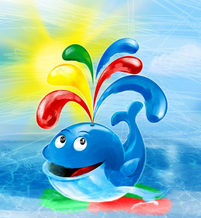 17 июня (пятница)День 17Область«Памяти и скорби»9.30Экскурсия по селу «С чего начинается Родина»Воспитатели17 июня (пятница)День 17Область«Памяти и скорби»11.00Культурный часВоспитатели, работники ДК17 июня (пятница)День 17Область«Памяти и скорби»15.30Конкурс творчества «За что я хочу сказать спасибо моей Малой родине»Воспитатели17 июня (пятница)День 17Область«Памяти и скорби»17.00Игры на свежем воздухеВоспитатели